	КАРАР 	                                                                                  П О С Т А Н О В Л Е Н И Е«31» март  2020 й.                         № 24                                      «31» март 2020г. Об утверждении плана мероприятий по подготовке к весенне-летнему пожароопасному периоду 2020 годаВ целях обеспечения пожарной безопасности населённых пунктов сельского поселения Слаковский сельсовет муниципального района Альшеевский район Республики Башкортостан , объектов экономики, населения в весенне-летний период 2020 года и своевременного сосредоточения сил и средств на тушение пожаров и проведение аварийно-спасательных работ на территории сельского поселения Слаковский сельсовет Альшеевского района, постановляю: 
	1. Утвердить план мероприятий по обеспечению пожарной безопасности населённых пунктов, объектов экономики в весенне-летний период 2020 г. (приложение 1)2. Контроль  за исполнением настоящего  постановления оставляю за собой.3. Постановление вступает в силу после его  официального обнародования.Глава сельского поселенияСлаковский сельсовет                                                                 М.М.Мухтасимов                                                                                                                   Приложение № 1 к постановлениюглавы сельского поселенияСлаковский сельсоветмуниципального районаАльшеевский район РБ                                                                                                        № 24 от 31.03.2020 г.ПЛАН мероприятий по обеспечению пожаротушения населенныхпунктов и объектов экономики на территории  сельского поселения Слаковский сельсовет муниципального района Альшеевский район Республики Башкортостан в весенне  -  летний  период   2020 годаБашКортостан  республика hыӘлшӘй  районыМУНИЦИПАЛЬ  РАЙОНЫНЫЫслак  АУЫЛСОВЕТЫ  АУЫЛБИЛӘМӘЕ ХАКИМИЯТЕ452104,   Ыслак   ауылы,    Yзә^к   урам,   2Тел.  (347254)    3-58-09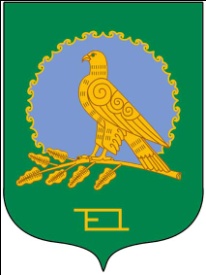 администрациЯСЕЛЬСКОГО ПОСЕЛЕНИЯсЛАКОВСКИЙ СЕЛЬСОВЕТМУНИЦИПАЛЬНОГО  РАЙОНААльшеевский  райоНРеспубликИ  Башкортостан452104   с. Слак,  ул. .Центральная,   2Тел. :  (347254)    32-58-09№ п/пНаименование мероприятияСрокисполненияОтветственный исполнитель1.Провести расширенное заседание сессии совета депутатов с участием руководителей организаций, находящихся на территории поселения по подготовке к весенне – летнему пожароопасному периоду и организации тушения возможных пожаров.до 30.04.2020Депутаты Совета2.Проверить готовности системы  связи и оповещения  при угрозе и возникновении пожара, определить порядок вызова пожарной охраны.до 04.05.2020Администрация СП Слаковский сельсовет3.Проверить готовность ДПК к тушению пожаровдо 01.05.2020Администрация СП Слаковский сельсовет4.Организовать работу профилактической группы  для подворного обхода жилого сектора по проверке противопожарного состояния и обучению населения мерам пожарной безопасностидо 01.05.2020   Администрация СП Слаковский сельсовет5.Провести сходы граждан с.Слак.  Произвести разъяснительную работу с населением с вручением предписаний под роспись. Определить и выполнить мероприятия, направленные на выполнение требований правил пожарной безопасности. Организовать обучение мерами пожарной безопасности, порядку оповещения, сбора, содержания первичных средств пожаротушения 11.05.2020 Администрация СП Слаковский сельсовет6.Рекомендовать сельскому населению у каждого жилого строения устанавливать емкость (бочку) с водой или иметь огнетушитель.до 16.05.2020Администрация СП Слаковский сельсовет7.Обеспечить на территории сельского поселения требуемым по  нормам запасом воды для целей пожаротушения, оборудовать приспособлениями, предназначенными для заправки водой, пожарной и приспособленной для целей пожаротушения техники.до 30.04.2020МБДОУ с.Аксеново Халикова Р.Р.8.Обеспечить исправность состояния пожарных гидрантов и подъезда к ним. Установление указателей направления движения к пожарным гидрантам и водоёмам.постоянноМБДОУ с.Слак Хабибуллина Р.М.10.Обеспечить сельское поселение противопожарным запасом воды,  средствами оповещения о пожаре пожарной и приспособленной для пожаротушения техникой, телефонной связьюдо 01.05.2020Администрация СП Слаковский сельсовет11.Провести месячник пожарной безопасностиапрель-майАдминистрация СП Слаковский сельсовет12.Организовать уборку мусора на подведомственной территории	до 01.05.2020Администрация СП Слаковский сельсовет13.Заполнить пожарные ёмкости, оборудовать водонапорные башни устройствами для забора воды пожарными автомобилями. Обеспечить подъезд к ним. Произвести, при необходимости, ремонт системы противопожарного водоснабженияпостоянноМБДОУ с.Слак Хабибуллина Р.М.14.Обеспечить пожаротехническим вооружением, ГСМ, огнетушащими веществами пожарную и приспособленную для целей пожаротушения технику. Создать резерв горюче-смазочных материалов и огнетушащих веществ.до 09.05.2020Администрация СП Слаковский сельсовет15.Создать рабочую группу из числа администрации сельсовета, других организаций для проведения профилактической работы по предупреждению пожаров.постоянноАдминистрация СП Слаковский сельсовет16.Организовать распространение среди населения агитационных и пропагандистских материалов, а также других пожарно - профилактических  материалов. Довести до сведения  населения  информацию о функционировании телефонов единой службы спасения «01» и «112»постоянноАдминистрация СП Слаковский сельсовет20.В пожароопасный период строго запретить сжигание мусора (сухой травы, листьев) в пределах границ населенного пункта, на землях примыкающей к участкам лесного фонда и защитных  лесонасажденийпостоянноАдминистрация СП Слаковский сельсове18.Организовать рейды, целевые проверки противопожарного состояния населенных пунктов подворного обхода, уделив особое внимание неблагополучным семьямвесь периодАдминистрация СП Слаковский сельсовет19.Произвести комиссионную проверку противопожарного состояния жилого сектора с принятием мер по устранению имеющихся нарушений и обучение населения мерам пожарной безопасности по месту жительствапостоянноАдминистрация СП Слаковский сельсовет20.Взять на учет неблагополучные семьи, лиц, злоупотребляющих спиртными напитками, одиноких  инвалидов и людей преклонного возрастапостоянноАдминистрация СП Слаковский сельсовет21.Принять меры по освобождению проездов, дорог от строительных материалов, препятствующих проезду пожарной и специальной машин.	30.04.2020Администрация СП Слаковский сельсовет22.Выполнить мероприятия по устройству минерализованных полос, удалению сухой растительности по границам населенных пунктов, прилагающих к лесным массивам и подверженных угрозе природных пожаров. Произвести опашку лесонасаждений, полос отчуждения вдоль автомобильных дорогдо 30.04.2020Администрация СП Слаковский сельсовет23.Провести проверку и очистку чердачных и подвальных помещений жилых домов жилищного фонда от горючих материалов, мусорапостоянноАдминистрация СП Слаковский сельсовет24.Провести мероприятия по скашиванию травы не обочинах, откосах, разделительных полосах отвода и в  подмостовых зонах,  по вырубке  деревьях и кустарников, создающих угрозу распространению пожаров, уборке порубочных остатков, очистке лесопарковых зон, расположенных в населённых пунктах.06.05.2020Администрация СП Слаковский сельсовет25.Организовать и провести обучение должностных  и задействованных лиц на полевых работах сельхозпредприятий, фермерских и крестьянских хозяйств и организаций  по программе пожарно- технического минимума правилам пожарной безопасностидо 01.05.2020Администрация СП Слаковский сельсовет26.Оборудовать  в МБОУ «СОШ» с.Слак стенды о мерах пожарной безопасности: «Этого могло не быть», «Осторожно «Огонь!». Усилить воспитательную работу по предупреждению пожаров, провести беседы на противопожарные темы.до 01.06.2020Администрация СП Слаковский сельсовет27.Выполнить противопожарные мероприятия в местах с массовым пребыванием людей, в том числе летнего отдыха детей.до 01.06.2020Администрация СП Слаковский сельсовет28.Уточнить  состав, порядок дежурства, оповещения и сбора членов по отдельному плану  при возникновении необходимости.	постоянноАдминистрация СП Слаковский сельсове29.С наступлением сухой и ветреной погоды на территории населенных пунктов ввести особый противопожарный режим, запретить разведение костров, проведение сельскохозяйственных палов, ограничить доступ техники и людей в леса, весь мусор свозить на организованные свалки.постоянноАдминистрация СП Слаковский сельсовет30.Организовать периодический контроль мест массового отдыха людей.постоянноАдминистрация СП Слаковский сельсовет31.На период сухой, жаркой и ветреной погоды, а также при введении особого противопожарного режима на территории сельского поселения  обеспечить выполнение следующих мероприятий:- введение запрета на разведение костров, топку печей, кухонных очагов- организацию патрулирования добровольных пожарных дружин- проведение соответствующей разъяснительной работы с гражданами о мерах пожарной безопасности и действиях при пожаре.постоянноАдминистрация СП Слаковский сельсовет32.Изготовить средства наглядной противопожарной пропаганды, аншлаги, буклеты, памятки.до 01.05.2020Администрация СП Слаковский сельсовет